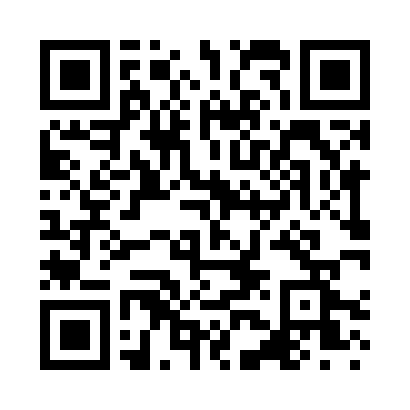 Prayer times for Sinalepa, EstoniaWed 1 May 2024 - Fri 31 May 2024High Latitude Method: Angle Based RulePrayer Calculation Method: Muslim World LeagueAsar Calculation Method: HanafiPrayer times provided by https://www.salahtimes.comDateDayFajrSunriseDhuhrAsrMaghribIsha1Wed3:015:281:236:399:1811:372Thu3:005:261:236:409:2111:383Fri2:595:231:226:419:2311:394Sat2:585:211:226:439:2511:405Sun2:575:181:226:449:2811:416Mon2:565:161:226:459:3011:427Tue2:555:131:226:479:3211:438Wed2:545:111:226:489:3411:449Thu2:535:091:226:499:3711:4510Fri2:525:061:226:519:3911:4611Sat2:515:041:226:529:4111:4712Sun2:505:021:226:539:4311:4813Mon2:494:591:226:549:4611:4914Tue2:484:571:226:569:4811:4915Wed2:484:551:226:579:5011:5016Thu2:474:531:226:589:5211:5117Fri2:464:511:226:599:5411:5218Sat2:454:491:227:009:5611:5319Sun2:444:471:227:019:5911:5420Mon2:444:451:227:0310:0111:5521Tue2:434:431:227:0410:0311:5622Wed2:424:411:227:0510:0511:5723Thu2:414:391:227:0610:0711:5824Fri2:414:371:237:0710:0911:5925Sat2:404:361:237:0810:1012:0026Sun2:404:341:237:0910:1212:0027Mon2:394:321:237:1010:1412:0128Tue2:384:311:237:1110:1612:0229Wed2:384:291:237:1210:1812:0330Thu2:374:281:237:1210:1912:0431Fri2:374:261:237:1310:2112:05